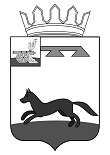 АДМИНИСТРАЦИЯ   МУНИЦИПАЛЬНОГО   ОБРАЗОВАНИЯ«ХИСЛАВИЧСКИЙ   РАЙОН» СМОЛЕНСКОЙ  ОБЛАСТИП О С Т А Н О В Л Е Н И ЕПроект от  01 февраля 2021 г. №  О внесении изменений в муниципальную программу «Создание благоприятного предпринимательского климата на территории муниципального образования «Хиславичский район» Смоленской области»          Администрация муниципального образования «Хиславичский район» Смоленской области    п о с т а н о в л я е т:Внести в муниципальную программу «Создание благоприятного предпринимательского климата на территории муниципального образования «Хиславичский район» Смоленской области», утвержденную постановлением Администрации муниципального образования «Хиславичский район» Смоленской области от 06.11.2013 № 305 (в ред. Постановления Администрации муниципального образования «Хиславичский район» Смоленской области № 391 от 22.12.2014, № 40 от 27.01.2016, № 406 от 28.10.2016, № 413 от 02.11.2016, № 482 от 02.12.2016, № 520 от 28.12.2016, № 289 от 28.06.2017, № 589 от 12.12.2017, № 506 от 24.08.2018, № 625 от 09.11.2018, № 717 от 20.12.2018, № 22 от 21.01.2019, № 347 от 26.09.2019, № 154 от 11.03.2020) следующие изменения:1) в Паспорте программы в пункте «Объемы ассигнований муниципальной программы (по годам реализации и в разрезе источников финансирования)»: - цифру «15 107,659» заменить цифрой «15 844,259»;- слова «2020 год – 1782,6 тыс.рублей  2021 год – 1836,5 тыс.рублей  2022 год – 1906,2 тыс.рублей » заменить словами «2020 год – 1784,3 тыс.рублей  2021 год – 1909,2 тыс.рублей  2022 год – 1829,2 тыс.рублей  2023 год – 739,2 тыс.рублей»2) в разделе 4 Паспорта программы:- цифру «15 107,659» заменить цифрой «15 844,259»;- слова «2020 год – 1782,6 тыс.рублей  2021 год – 1836,5 тыс.рублей  2022 год – 1906,2 тыс.рублей » заменить словами «2020 год – 1784,3 тыс.рублей  2021 год – 1909,2 тыс.рублей  2022 год – 1829,2 тыс.рублей  2023 год – 739,2 тыс.рублей»3) приложение № 2 к муниципальной программе изложить в новой редакции (прилагается).Глава муниципального образования «Хиславичский район» Смоленской области                                                                                А.В.ЗагребаевПриложение № 2к муниципальной программеПЛАН реализации муниципальной программы на 2021 – 2023 годы                                                                                             (очередной финансовый год и плановый период) «Создание благоприятного предпринимательского климата на территории муниципального образования «Хиславичский район» Смоленской области»№ п/пНаименование Исполнительмероприятия    
Источник финансового   обеспечения (расшиф-ровать)Объем средств на реализацию муниципальной программы на отчетный год и плановый период (тыс. рублей)Объем средств на реализацию муниципальной программы на отчетный год и плановый период (тыс. рублей)Объем средств на реализацию муниципальной программы на отчетный год и плановый период (тыс. рублей)Объем средств на реализацию муниципальной программы на отчетный год и плановый период (тыс. рублей)Планируемое значение показателя реализации муниципальной программы на отчетный год и плановый периодПланируемое значение показателя реализации муниципальной программы на отчетный год и плановый периодПланируемое значение показателя реализации муниципальной программы на отчетный год и плановый период№ п/пНаименование Исполнительмероприятия    
Источник финансового   обеспечения (расшиф-ровать)всегоочередной финансо-вый год1-й год планового периода2-й год планового периодаочередной финансовый год1-й год планового периода2-й год планового периода1234567891011Развитие малого и среднего предпринимательстваРазвитие малого и среднего предпринимательстваРазвитие малого и среднего предпринимательстваРазвитие малого и среднего предпринимательстваРазвитие малого и среднего предпринимательстваРазвитие малого и среднего предпринимательстваРазвитие малого и среднего предпринимательстваРазвитие малого и среднего предпринимательстваРазвитие малого и среднего предпринимательстваРазвитие малого и среднего предпринимательстваРазвитие малого и среднего предпринимательства1.Совершенствование нормативной правовой базы и мониторинг деятельности субъектов малого и среднего предпринимательства.1.Совершенствование нормативной правовой базы и мониторинг деятельности субъектов малого и среднего предпринимательства.1.Совершенствование нормативной правовой базы и мониторинг деятельности субъектов малого и среднего предпринимательства.1.Совершенствование нормативной правовой базы и мониторинг деятельности субъектов малого и среднего предпринимательства.1.Совершенствование нормативной правовой базы и мониторинг деятельности субъектов малого и среднего предпринимательства.1.Совершенствование нормативной правовой базы и мониторинг деятельности субъектов малого и среднего предпринимательства.1.Совершенствование нормативной правовой базы и мониторинг деятельности субъектов малого и среднего предпринимательства.1.Совершенствование нормативной правовой базы и мониторинг деятельности субъектов малого и среднего предпринимательства.1.Совершенствование нормативной правовой базы и мониторинг деятельности субъектов малого и среднего предпринимательства.1.Совершенствование нормативной правовой базы и мониторинг деятельности субъектов малого и среднего предпринимательства.1.Совершенствование нормативной правовой базы и мониторинг деятельности субъектов малого и среднего предпринимательства.1.1.Актуализация существующей базы нормативных правовых актов в сфере  развития предпринимательской  деятельностиОтдел по экономике и комплексному развитиюх     х        ххххх     х1.2.Анализ статистических данных, предоставляемых субъектами малого и среднего предпринимательства в органы статистики (по видам экономической деятельности), ежегодный мониторинг деятельности субъектов малого и среднего предпринимательстваОтдел по экономике и комплексному развитию0000ххх1.2.Изучение влияния федерального и областного законодательства на состояние малого и среднего предпринимательстваОтдел по экономике и комплексному развитию0000ххх1.3.Разработка предложений  по принятию нормативных правовых актов, направленных на поддержку малого и среднего предпринимательства, в сфере налогообложения и в части установления льготных ставок Отдел по экономике и комплексному развитию арендной платы в отношении объектов муниципальной собственности (в том числе установление понижающих коэффициентов для субъектов малого и среднего предпринимательства, осуществляющих деятельность по оказанию бытовых услуг населению и (или) осуществляющих социально значимые виды деятельности и требующих поддержки на территории муниципального образования «Хиславичский район»Отдел по экономике и комплексному развитию0000хххИтого по основному мероприятию 1 муниципальной программыИтого по основному мероприятию 1 муниципальной программы0000ххх2.Оказание имущественной поддержки  субъектам малого и среднего предпринимательства2.Оказание имущественной поддержки  субъектам малого и среднего предпринимательства2.Оказание имущественной поддержки  субъектам малого и среднего предпринимательства2.Оказание имущественной поддержки  субъектам малого и среднего предпринимательства2.Оказание имущественной поддержки  субъектам малого и среднего предпринимательства2.Оказание имущественной поддержки  субъектам малого и среднего предпринимательства2.Оказание имущественной поддержки  субъектам малого и среднего предпринимательства2.Оказание имущественной поддержки  субъектам малого и среднего предпринимательства2.Оказание имущественной поддержки  субъектам малого и среднего предпринимательства2.Оказание имущественной поддержки  субъектам малого и среднего предпринимательства2.Оказание имущественной поддержки  субъектам малого и среднего предпринимательства2.1.Предоставление  преференций в виде передачи муниципального имущества без проведения торгов  и применение понижающих коэффициентов для субъектов малого и среднего предпринимательства, осуществляющих деятельность по оказанию бытовых услуг населению и (или) осуществляющих социально значимые виды деятельности требующих поддержки на территории муниципального образования «Хиславичский район». Отдел по экономике и комплексному развитию0000ххх2.2.Ведение Перечня имущества, находящегося в муниципальной собственности муниципального образования, свободного от прав третьих лиц (за исключением имущественных прав субъектам малого и среднего предпринимательства), предназначенного для предоставления во владение и (или) в пользование на долгосрочной основе ( том числе по льготным ставкам арендной платы) субъектам малого  и среднего предпринимательства и организациям, образующим инфраструктуру поддержки субъектов малого и среднего предпринимательства.Отдел по экономике и комплексному развитию0000ххх2.3.Оказание имущественной поддержки путем передачи во владение и (или) пользование муниципального имущества, включенного в Перечень муниципального имущества, свободного от прав третьих лиц (за исключением имущественных прав субъектам малого и среднего предпринимательства).Отдел по экономике и комплексному развитию0000хххИТОГО по основному мероприятию 2 муниципальной программы0000ххх3.Оказание финансовой поддержки субъектам малого и среднего предпринимательства3.Оказание финансовой поддержки субъектам малого и среднего предпринимательства3.Оказание финансовой поддержки субъектам малого и среднего предпринимательства3.Оказание финансовой поддержки субъектам малого и среднего предпринимательства3.Оказание финансовой поддержки субъектам малого и среднего предпринимательства3.Оказание финансовой поддержки субъектам малого и среднего предпринимательства3.Оказание финансовой поддержки субъектам малого и среднего предпринимательства3.Оказание финансовой поддержки субъектам малого и среднего предпринимательства3.Оказание финансовой поддержки субъектам малого и среднего предпринимательства3.Оказание финансовой поддержки субъектам малого и среднего предпринимательства3.Оказание финансовой поддержки субъектам малого и среднего предпринимательства3.1Предоставление субсидий субъектам малого и среднего предпринимательства на создание нового бизнеса начинающим и молодым предпринимателямОтдел по экономике и комплексному развитию4,02,02,00хххИТОГО по основному мероприятию 3 муниципальной программы4,02,02,00ххх4.Предоставление субъектам малого и среднего предпринимательства организационной, информационной и консультационной поддержки4.Предоставление субъектам малого и среднего предпринимательства организационной, информационной и консультационной поддержки4.Предоставление субъектам малого и среднего предпринимательства организационной, информационной и консультационной поддержки4.Предоставление субъектам малого и среднего предпринимательства организационной, информационной и консультационной поддержки4.Предоставление субъектам малого и среднего предпринимательства организационной, информационной и консультационной поддержки4.Предоставление субъектам малого и среднего предпринимательства организационной, информационной и консультационной поддержки4.Предоставление субъектам малого и среднего предпринимательства организационной, информационной и консультационной поддержки4.Предоставление субъектам малого и среднего предпринимательства организационной, информационной и консультационной поддержки4.Предоставление субъектам малого и среднего предпринимательства организационной, информационной и консультационной поддержки4.Предоставление субъектам малого и среднего предпринимательства организационной, информационной и консультационной поддержки4.Предоставление субъектам малого и среднего предпринимательства организационной, информационной и консультационной поддержки4.1 Организация обучающих семинаров, совещаний, деловых встреч, «мастер-классов»,  «круглых столов» по различным аспектам ведения бизнеса для субъектов малого и среднего предпринимательства, в том числе для начинающих и молодых предпринимателейОтдел по экономике и комплексному развитиюМестный бюджет2,01,01,00ххх4.2Оказание организационной помощи для участия в областных конкурсах по предоставлению  субъектам малого предпринимательства субсидий за счет средств бюджета Смоленской областиОтдел по экономике и комплексному развитию0000хх     х4.3Размещение информации о наличии инвестиционных площадок на территории муниципального образования «Хиславичский район»   Ведение реестра инвестиционных площадок района.Отдел по экономике и комплексному развитию0000ххх4.4Составление и ведение реестра организаций, образующих инфраструктуру поддержки субъектов малого и среднего предпринимательства, размещение информации об их деятельности в СМИ.Отдел по экономике и комплексному развитию0000ххх4.5Составление и ведение реестра субъектов малого и среднего предпринимательства- получателей поддержки, размещение его на сайте муниципального образования «Хиславичский район» Смоленской области Отдел по экономике и комплексному развитию0000ххх4.6Составление и ведение реестра субъектов малого и среднего предпринимательства- получателей поддержки, размещение его на сайте муниципального образования «Хиславичский район» Отдел по экономике и комплексному развитию0000ххх4.7Организация работы «горячей линии» для субъектов малого и среднего предпринимательства, анализ поступающих обращений, принятие мер по защите прав и интересов предпринимателей, выработка предложений по решению актуальных проблем развития бизнеса. Отдел по экономике и комплексному развитию0000ххх4.8 Популяризация деятельности АНО «Центр поддержки экспорта Смоленской области», АНО «Центр поддержки предпринимательства Смоленской области», микрокредитной компании «Смоленский областной фонд поддержки предпринимательства».Отдел по экономике и комплексному развитию0000ххх4.9Изготовление полиграфической продукции (баннер с люверсами) об организациях, образующих инфраструктуру поддержки субъектов малого и среднего предпринимательства Отдел по экономике и комплексному развитиюбюджет МОИтого по основному мероприятию 4 муниципальной программы2,01,01,00ххх5. Мероприятия по организации и проведению информационной кампании по формированию положительного образа предпринимателя, популяризации предпринимательства в обществе.5. Мероприятия по организации и проведению информационной кампании по формированию положительного образа предпринимателя, популяризации предпринимательства в обществе.5. Мероприятия по организации и проведению информационной кампании по формированию положительного образа предпринимателя, популяризации предпринимательства в обществе.5. Мероприятия по организации и проведению информационной кампании по формированию положительного образа предпринимателя, популяризации предпринимательства в обществе.5. Мероприятия по организации и проведению информационной кампании по формированию положительного образа предпринимателя, популяризации предпринимательства в обществе.5. Мероприятия по организации и проведению информационной кампании по формированию положительного образа предпринимателя, популяризации предпринимательства в обществе.5. Мероприятия по организации и проведению информационной кампании по формированию положительного образа предпринимателя, популяризации предпринимательства в обществе.5. Мероприятия по организации и проведению информационной кампании по формированию положительного образа предпринимателя, популяризации предпринимательства в обществе.5. Мероприятия по организации и проведению информационной кампании по формированию положительного образа предпринимателя, популяризации предпринимательства в обществе.5. Мероприятия по организации и проведению информационной кампании по формированию положительного образа предпринимателя, популяризации предпринимательства в обществе.5. Мероприятия по организации и проведению информационной кампании по формированию положительного образа предпринимателя, популяризации предпринимательства в обществе.5.1Организация и проведение мероприятий, посвященных празднованию Дня российского предпринимательства.Отдел по экономике и комплексному развитию0000ххх5.2Проведение ежегодного конкурса «Лучший предприниматель года муниципального образования». Отдел по экономике и комплексному развитиюМестный бюджет4,02,02,00ххх5.3Организация встреч успешных предпринимателей со школьниками в целях передачи положительного опыта, посещение предприятий.Отдел по экономике и комплексному развитию0000ххх5.4 Организация освещения в средствах массовой информации «Хиславичские известия» вопросов развития малого и среднего предпринимательства, пропаганда положительного имиджа малого и среднего бизнеса.Отдел по экономике и комплексному развитию, редакция газеты0000хххИтого по основному мероприятию 5 муниципальной программы4,02,02,00ххх6. Содействие в подготовке, переподготовке и повышении квалификации кадров малого и среднего предпринимательства.6. Содействие в подготовке, переподготовке и повышении квалификации кадров малого и среднего предпринимательства.6. Содействие в подготовке, переподготовке и повышении квалификации кадров малого и среднего предпринимательства.6. Содействие в подготовке, переподготовке и повышении квалификации кадров малого и среднего предпринимательства.6. Содействие в подготовке, переподготовке и повышении квалификации кадров малого и среднего предпринимательства.6. Содействие в подготовке, переподготовке и повышении квалификации кадров малого и среднего предпринимательства.6. Содействие в подготовке, переподготовке и повышении квалификации кадров малого и среднего предпринимательства.6. Содействие в подготовке, переподготовке и повышении квалификации кадров малого и среднего предпринимательства.6. Содействие в подготовке, переподготовке и повышении квалификации кадров малого и среднего предпринимательства.6. Содействие в подготовке, переподготовке и повышении квалификации кадров малого и среднего предпринимательства.6. Содействие в подготовке, переподготовке и повышении квалификации кадров малого и среднего предпринимательства.6.1 Участие в организации ярмарок вакансий по различным направлениям предпринимательской деятельности совместно с центрами занятости населения.Субъекты малого и среднего предпринимательства, Центр занятости населения0000хххИтого по основному мероприятию 6 муниципальной программы0000ххх7. Организация работы координационных (совещательных) органов по малому и среднему предпринимательству.7. Организация работы координационных (совещательных) органов по малому и среднему предпринимательству.7. Организация работы координационных (совещательных) органов по малому и среднему предпринимательству.7. Организация работы координационных (совещательных) органов по малому и среднему предпринимательству.7. Организация работы координационных (совещательных) органов по малому и среднему предпринимательству.7. Организация работы координационных (совещательных) органов по малому и среднему предпринимательству.7. Организация работы координационных (совещательных) органов по малому и среднему предпринимательству.7. Организация работы координационных (совещательных) органов по малому и среднему предпринимательству.7. Организация работы координационных (совещательных) органов по малому и среднему предпринимательству.7. Организация работы координационных (совещательных) органов по малому и среднему предпринимательству.7. Организация работы координационных (совещательных) органов по малому и среднему предпринимательству.7.1Проведение заседаний координационных (совещательных) органов по малому и среднему предпринимательству (не менее 1 раза в квартал).Отдел по экономике и комплексному развитию0000хххИтого по основному мероприятию 7 муниципальной программы0000ххх8. Содействие росту конкурентоспособности и продвижению продукции субъектов малого и среднего предпринимательства на товарные рынки.8. Содействие росту конкурентоспособности и продвижению продукции субъектов малого и среднего предпринимательства на товарные рынки.8. Содействие росту конкурентоспособности и продвижению продукции субъектов малого и среднего предпринимательства на товарные рынки.8. Содействие росту конкурентоспособности и продвижению продукции субъектов малого и среднего предпринимательства на товарные рынки.8. Содействие росту конкурентоспособности и продвижению продукции субъектов малого и среднего предпринимательства на товарные рынки.8. Содействие росту конкурентоспособности и продвижению продукции субъектов малого и среднего предпринимательства на товарные рынки.8. Содействие росту конкурентоспособности и продвижению продукции субъектов малого и среднего предпринимательства на товарные рынки.8. Содействие росту конкурентоспособности и продвижению продукции субъектов малого и среднего предпринимательства на товарные рынки.8. Содействие росту конкурентоспособности и продвижению продукции субъектов малого и среднего предпринимательства на товарные рынки.8. Содействие росту конкурентоспособности и продвижению продукции субъектов малого и среднего предпринимательства на товарные рынки.8. Содействие росту конкурентоспособности и продвижению продукции субъектов малого и среднего предпринимательства на товарные рынки.8.1Содействие участию субъектов малого и среднего предпринимательства в межрегиональных, областных выставках, ярмарках, конкурсах, конференциях и семинарахОтдел по экономике и комплексному развитию    0000ххх8.2Оказание методического содействия субъектам малого и среднего предпринимательства для участия в конкурсах по размещению муниципальных заказов на поставки товаров, выполнение работ, оказание услуг, согласно Федеральному закону от 05.04.2013 № 44-ФЗ «О контрактной системе в сфере закупок товаров, работ, услуг для обеспечения государственных и муниципальных нужд».Отдел по экономике и комплексному развитию0000хххИтого по основному мероприятию 8 муниципальной программы0000ххх9. Содействие деятельности некоммерческих организаций, выражающих интересы субъектов малого и среднего предпринимательства, Аппарату Уполномоченного по защите прав предпринимателей в Смоленской области9. Содействие деятельности некоммерческих организаций, выражающих интересы субъектов малого и среднего предпринимательства, Аппарату Уполномоченного по защите прав предпринимателей в Смоленской области9. Содействие деятельности некоммерческих организаций, выражающих интересы субъектов малого и среднего предпринимательства, Аппарату Уполномоченного по защите прав предпринимателей в Смоленской области9. Содействие деятельности некоммерческих организаций, выражающих интересы субъектов малого и среднего предпринимательства, Аппарату Уполномоченного по защите прав предпринимателей в Смоленской области9. Содействие деятельности некоммерческих организаций, выражающих интересы субъектов малого и среднего предпринимательства, Аппарату Уполномоченного по защите прав предпринимателей в Смоленской области9. Содействие деятельности некоммерческих организаций, выражающих интересы субъектов малого и среднего предпринимательства, Аппарату Уполномоченного по защите прав предпринимателей в Смоленской области9. Содействие деятельности некоммерческих организаций, выражающих интересы субъектов малого и среднего предпринимательства, Аппарату Уполномоченного по защите прав предпринимателей в Смоленской области9. Содействие деятельности некоммерческих организаций, выражающих интересы субъектов малого и среднего предпринимательства, Аппарату Уполномоченного по защите прав предпринимателей в Смоленской области9. Содействие деятельности некоммерческих организаций, выражающих интересы субъектов малого и среднего предпринимательства, Аппарату Уполномоченного по защите прав предпринимателей в Смоленской области9. Содействие деятельности некоммерческих организаций, выражающих интересы субъектов малого и среднего предпринимательства, Аппарату Уполномоченного по защите прав предпринимателей в Смоленской области9. Содействие деятельности некоммерческих организаций, выражающих интересы субъектов малого и среднего предпринимательства, Аппарату Уполномоченного по защите прав предпринимателей в Смоленской области9.1Взаимодействие и проведение совместных мероприятий со Смоленским региональным отделением Общероссийской общественной организации «Деловая Россия», Смоленским  региональным отделением «Опора России», Аппаратом Уполномоченного по защите прав  предпринимателей в Смоленской области.Отдел по экономике и комплексному развитию00        00ххх Итого по основному мероприятию 9 муниципальной программы Итого по основному мероприятию 9 муниципальной программы0000ххх10. Обеспечивающая подпрограмма10. Обеспечивающая подпрограмма10. Обеспечивающая подпрограмма10. Обеспечивающая подпрограмма10. Обеспечивающая подпрограмма10. Обеспечивающая подпрограмма10. Обеспечивающая подпрограмма10. Обеспечивающая подпрограмма10. Обеспечивающая подпрограмма10. Обеспечивающая подпрограмма10. Обеспечивающая подпрограмма10.1Финансовое обеспечение администратора муниципальной программыБюджет МО4467,61904,21824,2739,2хххИтого по основному мероприятию 10 муниципальной программыИтого по основному мероприятию 10 муниципальной программы4467,61904,21824,2739,2хххВсего по муниципальной программеВсего по муниципальной программе4477,61909,21829,2739,2ххх